Проект рішення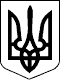 ВЕЛИКОСЕВЕРИНІВСЬКА СІЛЬСЬКА РАДА
КІРОВОГРАДСЬКОГО РАЙОНУ КІРОВОГРАДСЬКОЇ ОБЛАСТІТРЕТЯ СЕСІЯ ВОСЬМОГО СКЛИКАННЯ РІШЕННЯ (ПРОЕКТ) від «___»___________ 2017 року                                                               № ______с. Велика СеверинкаПро встановленняакцизного податку з реалізаціїсуб’єктами господарювання роздрібної торгівлі підакцизнихтоварів         Відповідно до ст. ст. 143, 144 Конституції України, ст. 26  Закону України "Про місцеве самоврядування в Україні",  статті 69  Бюджетного кодексу України, Податкового  кодексу  України № 2755-VI від 02.12.2010 року (зі змінами та доповненнями), Закону України «Про засади державної регуляторної політики у сфері господарської  діяльності», та з метою забезпечення повноти надходження  акцизного податку з реалізації суб’єктами господарювання роздрібної торгівлі підакцизних товарів, сільська рада  ВИРІШИЛА: 1. Встановити на території Великосеверинівської сільської ради на 2018 рік ставку акцизного податку з реалізації суб’єктами господарювання роздрібної торгівлі підакцизних товарів.2. Затвердити Положення про ставку акцизного податку з реалізації суб’єктами господарювання роздрібної торгівлі підакцизних товарів на 2018 рік згідно з додатком 1.3. Дане рішення набуває чинності з 01.01.2018 року.4. Рішення сільської ради № 180 від 26 травня 2016 року з 01.01.2018 року втрачає свою чинність.5. Доручити секретарю сільської ради оприлюднити дане рішення шляхом розміщення на дошці оголошень та на веб-сайті сільської ради.6. Контроль за виконанням даного рішення покласти на сільського голову.Сільський голова                                                                    С. ЛЕВЧЕНКОДодаток 1 до рішення Великосеверинівської сільської ради___ _____________ 2017 року № ____Положення проакцизний податок на 2018 рік1. Загальні положенняАкцизний податок встановлюється згідно Податкового кодексу України ст.215 п.215.1 та п.215.2.12. Платники податкуПлатником акцизного податку є  особа – суб’єкт  господарювання роздрібної торгівлі, яка здійснює реалізацію підакцизних товарів. 3. Об’єкт оподаткуванняОб’єктом оподаткування є реалізація суб’єктами господарювання  роздрібної торгівлі підакцизних товарів.4. База оподаткуванняБазою оподаткування є  вартість ( з податком на додану вартість) підакцизних товарів, що  реалізовані відповідно до підпункту  213.1.9. пункту 213.1 статті  213 Податкового кодексу України.5. Підакцизні товариДо підакцизних товарів належить:спирт етиловий та інші  спиртові дистиляти, алкогольні напої, пиво;тютюнові вироби, тютюн та промислові замінники тютюну;нафтопродукти, скраплений газ, речовини, що використовуються як компонент моторних палив, паливо моторне  альтернативне.6. Ставка податкуДля реалізованих суб’єктами господарювання  роздрібної торгівлі підакцизних товарів  ставка податку встановлюється  у розмірі 5 відсотків від вартості ( з податком на додану вартість).7. Дата виникнення податкового зобов’язанняДатою виникнення податкових зобов’язань щодо реалізації суб’єктами господарювання роздрібної торгівлі підакцизних товарів є дата здійснення розрахункової операції відповідно до Закону України "Про застосування реєстраторів розрахункових операцій в сфері торгівлі, громадського харчування та послуг", а у разі реалізації товарів фізичними особами - підприємцями, які сплачують єдиний податок, - є дата надходження оплати за проданий товар.8. Порядок і строки сплати податкуСуми податку при реалізації суб’єктом господарювання роздрібної торгівлі підакцизних товарів перераховуються до бюджету суб’єктом господарювання роздрібної торгівлі, який здійснює реалізацію підакцизних товарів, протягом 10 календарних днів, що настають за останнім днем відповідного граничного строку, передбаченого Податковим кодексом України  для подання податкової декларації за місячний податковий період.Особа - суб’єкт господарювання роздрібної торгівлі, який здійснює реалізацію підакцизних товарів, сплачує податок за місцем здійснення реалізації таких товарів.9. Податковий період.Базовий податковий період для сплати податку відповідає календарному місяцю.Платник податку суб’єкт господарювання роздрібної торгівлі, який здійснює реалізацію підакцизних товарів подає щомісяця не пізніше 20 числа наступного періоду контролюючому органу за місцем реєстрації декларацію акцизного податку за формою, затвердженою у порядку, встановленому статтею 46 Податкового кодексу України.Секретар ради                                                                                Г. КОЛОМІЄЦЬ